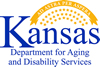 Problem gambling services, for which state reimbursement is sought, must be provided by individuals who meet the following provider qualifications and certification requirements:PROVIDER QUALIFICATIONS:  Problem gambling services, except residential treatment, must be provided by individuals who meet the following qualifications:Shall be working for a Kansas Department for Aging and Disability Services (KDADS) - licensed or KDADS-certified alcohol and drug treatment program, orShall be working for a KDADS-licensed community mental health center, orShall be licensed by the Kansas Behavioral Sciences Regulatory Board (BSRB) at the clinical level, orShall be licensed by the state of Kansas to practice medicine or surgery, or both, orShall be licensed by Kansas state board of nursing as an advanced registered nurse practitioner in the category of clinical nurse specialist.Problem gambling residential treatment services must be provided by individuals working for a KDADS-licensed or KDADS-certified alcohol and drug treatment program or a treatment program approved by KDADS.CERTIFICATION REQUIREMENTS:A.  Kansas Certified Gambling Counselor Level I (KCGC I)Individuals seeking the KCGC I must hold a current certification as a National Certified Gambling Counselor or meet all of the following conditions:(a) Hold a Master’s or Doctorate Degree in a related field from an accredited college or university, or(b) Hold a Bachelor’s Degree and licensed with the Kansas BSRB as a LAC or LCAC, and   Complete a designated gambling specific training program approved by KDADS, andReceive a passing score on a designated problem gambling counselor exam approved by KDADS, andComplete 24 hours of supervision in problem gambling counseling by a KDADS approved gambling counselor.  Supervision shall be obtained over a minimum of a 12 month period (with no more than 2 hours of supervision each month) to a maximum of a 3 year period.  The supervision must be documented and include evidence of an assessment and evaluation of the counselor’s KCGC professional competencies.  The supervision must be from a:Kansas Certified Gambling Counselor Level II (KCGC II), or National Board Approved Clinical Consultant (BACC), or National Certified Gambling Counselor II (NCGC II), orKCGC Level I or NCGC I with prior approval by KDADS, oran individual practicing in another state as a problem gambling counselor with equivalent experience and education as either a KCGC II or BACC and has received prior supervision approval by KDADS.The KCGC Level I applicant may hold a credential as a Provisional Kansas Certified Gambling Counselor Level I (P-KCGC-I) until all the required conditions have been successfully met and approved by KDADS.  A provisional certificate is a temporary certificate that allows an individual to provide problem gambling treatment services while under supervision.  P-KCGC I status may be held a maximum of three (3) years.B.  Kansas Certified Gambling Counselor Level II (KCGC II)Individuals seeking the KCGC II must hold a current certification as a National Certified Gambling Counselor II or meet all of the following conditions:Be certified or qualify to be certified as a KCGC I, andBe an independently licensed clinician in Kansas to diagnose using the latest edition of the Diagnostic and Statistical Manual of Mental Disorders, according to the Kansas BSRB, andHave completed 50 hours of supervision in problem gambling counseling by a KDADS approved gambling counselor.   Supervision shall be obtained over a minimum of a 24 month period (with no more than 4 hours of supervision in any given month).  The supervision must be documented and include evidence of an assessment and evaluation of the counselor’s professional competencies.  The supervision must be from a:  National Board Approved Clinical Consultant (BACC), or National Certified Gambling Counselor Level II (NCGC II), orKansas Certified Gambling Counselor Level II (KCGC II) with prior supervision approval by KDADS.C.  Reciprocity Requirements for Kansas Problem Gambling Counselor CertificationsAn individual who is currently practicing or has practiced as a problem gambling counselor and is licensed, certified, or credentialed by another state, territory, or country may qualify for KCGC certification if the individual’s certification meets or exceeds the requirements as determined by KDADS.  Scope of Practice for Kansas Certified Gambling CounselorsThe following list describes the tasks for which the gambling counselor is certified:IntakeWith the appropriate clinical licensure or clinical oversight, diagnosing Gambling Disorder through assessment and evaluationTreatment planningFacilitating logistics of treatment for individuals, family, significant others and group counselingPerform continuous client evaluationReferralsCrisis InterventionCase managementClient follow-up contactSeek and use collateral support (employer, friends, etc.)Record keeping and reportsCoordination of treatment planOutreach, education, training and preventionCase consultationEvaluation of treatment outcomes, identification of treatment gaps and overlapsProgram development, evaluation and consultationIdentification and coordination of community resources